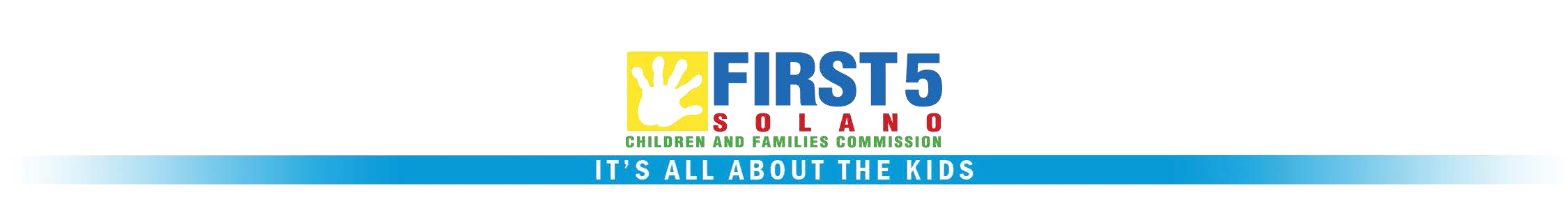 Emergency Response Fund ApplicationFirst 5 Solano Children and Families Commission can provide up to $7,500 per Fiscal Year to support activities associated with addressing needs generated by the local, state, and federal response to community emergencies. The purpose of the funding is to assist First 5 Solano’s community partners by providing resources which may lift barriers to providing services to Solano County’s children ages 0-5, their families, and providers of services during emergency events. Please refer to the First 5 Solano website for the timeframe of the current grant opportunity.Applicant Contact Name:	 	Application Date:  	Applicant Agency or Individual Name		 Address (Street, Ste., City, Zip): 		Phone Number:		Email:   		 Please describe the proposed emergency response activity(ies) for which you are requesting grant funds. Please include an explanation of how these activities will lift barriers to providing services to Solano County’s children ages 0-5, their families and/or providers during the emergency event; and if you have a current grant with First 5 Solano, if how the activities in this application support and expand your current grant. (Attach additional pages if necessary)What is the timeframe in which you will conduct activity(ies):  From ___/___/______ to ___/___/______ (See website for timeframe of current opportunity)What is the total dollar amount you are requesting from First 5 Solano? $                    (must match budget on page 2; maximum amount $7,500 per Fiscal Year)Are you receiving funds from any other sources, including “in-kind”?  ________If “Yes,” include these funds in the budget.Please provide a detailed budget breakdown for the request for Emergency Response Funds:Please indicate if you are requesting any of the following which will be issued standard fixed amounts:Total Standard Items                 + Total Other Items                      = Total Request                            Applicant Authorized Signature	DateNOTE:  In addition to this Application, if the funding is approved, Applicant must read and sign the “Agreement for First 5 Solano Emergency Response Funds”First 5 Solano use onlyDate Received: ________________Approved by First 5 Solano Executive Director : Yes / No    Date Approved: ____________Approved by Chair of First 5 Solano Policy and Oversight Committee:  Yes / No Date Approved: ____________	Amount approved: _______________Quantity ItemMaximum RequestFixed AmountHandwashing Station 1 Station$700Child Table for social distancing 4 tables total$150 eachChild Table with chairs for social distancing 4 tables total$300 eachIndividual Child Learning Materials $250 total$250 Cleaning Supplies $150 total $150 Total RequestedTotal RequestedTotal RequestedOther Budget ItemsCostAmount Requested in this ApplicationAmount from other source or in-kindDescription$$$$$$$$$$$$$$$Total Other Budget Items: Total Other Budget Items: 